МУНИЦИПАЛЬНОЕ ОБРАЗОВАТЕЛЬНОЕ УЧРЕЖДЕНИЕ ДОПОЛНИТЕЛЬНОГО ОБРАЗОВАНИЯ «ДОМ ДЕТСКОГО ТВОРЧЕСТВА»Россия, . Углич, ул. Ленина, д.21/13Тел: (48532) 20659, факс: (48532) 20659E-mail: uglich_ddt@mail.ru,________________________________________________________ПРИКАЗ №Об утверждении  «Положения                                            От 3 марта  2022 года	о промежуточной и итоговойаттестации обучающихся МОУ ДО«Дом детского творчества»»В соответствии со  статьёй 58, ч.1 и  статьёй  59, ч.3  Федерального Закона от 29.12.2012 года № 273-ФЗ «Об образовании в Российской Федерации».ПРИКАЗЫВАЮ:Утвердить прилагаемое «Положения о промежуточной и итоговой аттестации обучающихся» муниципального образовательного учреждения дополнительного образования «Дом детского творчества».Разместить настоящий приказ на официальном сайте учреждения в течение десяти рабочих дней со дня издания настоящего приказа.Контроль за исполнением настоящего приказа оставляю за собой.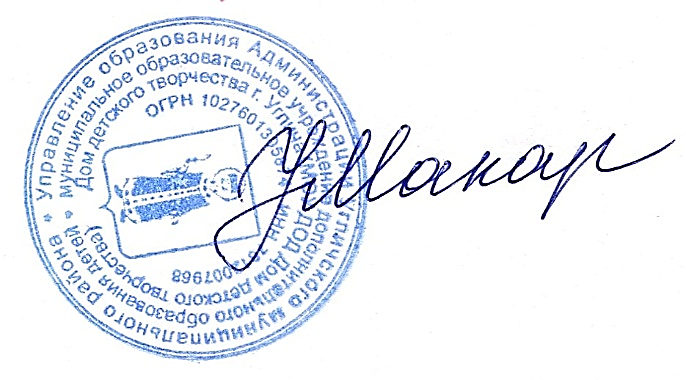 Директор:                                                   Н.В. МакароваПринято на педагогическом совете                               Утверждено приказом директора2 марта 2022 года                                                   МОУ ДО ДДТ  № 15-О 3 марта 2022 годаП О Л О Ж Е Н И Е  о промежуточной и итоговой аттестации обучающихся МОУ ДО «Дом детского творчества» по дополнительным общеобразовательным общеразвивающим программам.Общие положения.Положение о промежуточной и итоговой аттестации учащихся по дополнительным общеобразовательным общеразвивающим программам (далее - Положение) устанавливает порядок и формы проведения, систему оценок, оформление результатов освоения учащимися в соответствии с требованиями.Настоящее Положение разработано в соответствии с Федеральным законом Российской Федерации «Об образовании в Российской Федерации» от 29.12.2012 г. №273-Ф3, Порядком организации и осуществления образовательной деятельности по дополнительным общеобразовательным программам, утверждённым Приказом Министерства просвещения Российской Федерации от 09.11.2018 г. № 196, Уставом муниципального учреждения дополнительного образования           «Дом  детского творчества» (далее Учреждение).В соответствии с Федеральным законом «Об образовании в Российской Федерации» (ст. 58 п.1) аттестация учащихся осуществляется в формах, определенных программой, и в порядке, установленном образовательной организацией.Педагогический контроль строится на принципах научности, учета индивидуальных и возрастных особенностей учащихся, специфики деятельности детского объединения и конкретного периода обучения; свободы выбора педагогом методов и форм проведения и оценки результатов; обоснованности критериев оценки результатов.2. Цели и задачи.2.1. Целью проведения аттестации является выявление соответствия уровня освоения дополнительной общеразвивающей программы прогнозируемым результатам.2.2.  Задачи проведения аттестации могут быть следующие: определить уровень теоретической и практической подготовки учащихся в конкретной образовательной области; определить уровень сформированности основных общеучебных компетенций; проанализировать полноту реализации дополнительной общеразвивающей программы; выявить причины, способствующие или препятствующие полноценной реализации дополнительной общеобразовательной общеразвивающей программы; внести необходимые коррективы в содержание и методику образовательной деятельности по программе.2.3.  Положение предусматривает следующие виды аттестации: входящая, текущая, промежуточная и итоговая.Входящая (предварительная) аттестация - это оценка исходного уровня знаний учащихся перед началом образовательного процесса.Текущая аттестация - это оценка качества усвоения учащимися содержания конкретной образовательной программы в период обучения после начальной аттестации до промежуточной (итоговой) аттестации.Промежуточная аттестация - это оценка качества усвоения учащимися содержания конкретной образовательной программы по итогам учебного периода (этапа, года обучения). Итоговая аттестация - это оценка качества усвоения учащимися уровня достижений, заявленных в образовательных программах по завершении всего образовательного курса программы.3.	 Порядок проведения промежуточной аттестации.3.1. В первые дни обучения проводится предварительная (или входящая) аттестация, которая позволяет увидеть не только исходную подготовку каждого обучающегося, но и выявить мотивацию его прихода в творческое объединение, индивидуальные вкусы, способности, склонности и потребности, что очень важно для осуществления дифференцированного и индивидуального подходов к обучению, т.е. дают возможность педагогу получить необходимую информацию для анализа и совершенствования образовательной программы. Предварительная аттестация проводится в форме собеседования, наблюдения в сочетании с творческими заданиями.3.2. Промежуточная  аттестация проводится по окончании определённого этапа обучения по дополнительной общеобразовательной общеразвивающей программе (по окончании изучения определённой темы, раздела учебно-тематического плана, определённого периода обучения, образовательного модуля).3.3. К промежуточной аттестации допускаются все учащиеся, занимающиеся по программе, вне зависимости от того, насколько систематично они посещали занятия.3.4.	 Форма и сроки проведения промежуточной аттестации определяется педагогом в соответствии с требованием программы. 3.5. Процедура проведения промежуточной аттестации (при любой форме проведения и в любой образовательной области) должна содержать методику проверки теоретических знаний обучающихся и их практических умений и навыков. Параметры, показатели и критерии промежуточной и итоговой аттестации определяются самим педагогом на основании содержания образовательной программы и в соответствии с её прогнозируемыми результатами.3.6. Промежуточная аттестация проводится самим педагогом (при необходимости или по желанию педагога - в присутствии администрации учреждения, методистов, руководителя структурного подразделения или специалиста в определённом виде творчества).3.7.	 Результаты промежуточной аттестации фиксируются педагогом в зачетной ведомости и в протоколе результатов. ( Приложение №2)4. Порядок проведения итоговой аттестации. 4.1. Итоговая аттестация проводится по окончанию обучения по дополнительной общеобразовательной общеразвивающей программе в период апрель - май текущего учебного года. Не менее чем за месяц до проведения итоговой аттестации учащихся, на Педагогическом совете рассматриваются и утверждаются приказом директора следующие документы: график проведения итоговой аттестации; контрольно-измерительные материалы; список учащихся, допущенных к итоговой аттестации; состав аттестационной комиссии.4.2. Для проведения аттестации создается специальная аттестационная комиссия, в состав которой могут входить: заместители директора по учебно-воспитательной и научно-методической работе, руководитель структурного подразделения. методист, педагог, педагоги по профилю деятельности. Председателем аттестационной комиссии назначается заместитель директора по учебно-воспитательной работе.4.3. Формы проведения итоговой аттестации определяются педагогом, реализующим дополнительную общеобразовательную общеразвивающую программу, и не позднее, чем за месяц до проведения аттестационного занятия, доводятся до сведения учащихся и родителей.4.4.  Оценка итоговой аттестации выставляется и фиксируется в протоколе итоговой аттестации.4.5. Процедура  промежуточной аттестации заносятся в журнал детского творческого объединения. 4.6. Протокол результатов освоения программы хранится в учреждении в течение всего срока действия образовательной программы.5. Критерии оценки результатов.5.1. Механизм оценки предполагает определение результативности обучения, соответствие прописанных в дополнительной общеобразовательной общеразвивающей программе цели и задач прогнозируемым результатам.5.2.  Особенностями системы в учреждении дополнительного образования является комплексный подход к оценке результатов освоения программы.Критерии оценки уровня теоретической , практической подготовки и уровня сформированности основных общеучебных компетенций  педагог разрабатывает, руководствуясь Приложением №1 к настоящему Положению.5.3.  Контрольные задания, согласно дополнительной общеобразовательной общеразвивающей программе оценивается по трем уровням: 3 - высокий уровень, 2 - средний уровень, 1 - низкий уровень (ниже среднего).5.4. Результаты промежуточной и итоговой аттестации фиксируются в журнале конкретной учебной группы, журнале мониторинга, личных карточках обучающихся (при их наличии) или специальных таблицах, которые разрабатываются педагогом и являются одним из отчётных документов.6. Оформление Свидетельств об освоении дополнительной общеобразовательной общеразвивающей программе.6.1.  Свидетельство об освоении дополнительной общеобразовательной общеразвивающей программы выдается учащимся, успешно прошедшим итоговую аттестацию на последнем году обучения по данной программе.6.2.  Решение о выдаче Свидетельства об освоении программы принимается аттестационной комиссией на основании Протокола итоговой аттестации.6.3. Форма свидетельства является единой для всех объединений организации. В свидетельстве указывается: название образовательного учреждения; фамилия, имя, отчество выпускника; год рождения; название программы, срок реализации; название объединения; дата выдачи, регистрационный номер; подписи: директор, заместитель директора, педагог.6.4.  Свидетельства заверяется печатью образовательного учреждения.6.5. Свидетельство может быть дополнено Приложением с указанием: результатов итоговой аттестации, сведений об индивидуальных достижениях учащегося.6.6.  Выдача свидетельства фиксируется в журнале «Учета регистрации и выдачи свидетельства» под подпись учащихся или родителей (законных представителей или лиц, их заменяющих).7.  Заключительные положения.7.1.  Настоящее Положение действует до принятия иных нормативных документов, являющихся основанием для внесения дополнений и изменений в данное Положение.7.2.  Изменения и дополнения к Положению принимаются в составе новой редакции Положения на заседании Педагогического совета учреждения и утверждаются директором.Приложение №1 Критерии оценки уровня теоретической подготовки могут быть следующие: высокий уровень:	освоен практически весь объем знаний, предусмотренных программой за конкретный период, учащийся употребляет специальные термины осознанно и в их полном соответствии с содержанием; средний уровень: объем освоенных знаний составляет более 1\2, учащийся сочетает специальную терминологию с бытовой; низкий уровень: учащийся владеет 1\2 объема знаний, предусмотренных программой, как правило, избегает употреблять специальные термины.Критерии оценки уровня практической подготовки: высокий уровень: учащийся овладел практически всеми умениями и навыками предусмотренными программой, самостоятельно работает со специальным оборудованием, не испытывает особых затруднений, практически задания выполняет с элементами творчества, проводит объективный анализ результатов своей деятельности в объединении, проявляет творческий подход в разработке проектов, имеет значительные результаты на уровне города, региона, России; средний уровень: у учащихся объем усвоенных умений и навыков составляет более 1/2, со специальным оборудованием работает с помощью педагога, задания выполняет на основе образца, может выдвинуть интересные идеи, но часто не может оценить их и выполнить, значительные результаты на уровне района, города; низкий уровень: учащийся овладел менее чем 1/2 предусмотренных программой умений и навыков, испытывает серьезные затруднения при работе с оборудованием, выполняет лишь простейшие практические задания.Критерии оценки уровня сформированности основных общеучебных компетенций. Информационная компетенция: высокий уровень: учащийся самостоятельно работает с литературой, компьютерными источниками информации, учебно-исследовательскую работу осуществляет самостоятельно, не испытывает особых затруднений; средний уровень:	учащийся работает с литературой, другими источниками информации, а также осуществляет проектно-исследовательскую деятельность с помощью педагога или родителей; низкий уровень: учащийся испытывает серьезные затруднения при работе с литературой и другими источниками информации, нуждается в постоянной помощи и контроле педагога, испытывает серьезные затруднения при осуществлении учебно-исследовательской и проектной работы.Коммуникативная компетенция: высокий уровень: учащийся не испытывает затруднений при восприятии информации, свободно выступает перед аудиторией, умеет вести полемику, участвовать в дискуссии, отстаивает свою точку зрения, стремиться к самореализации, саморазвитию, получению новых знаний, умений; средний уровень: учащийся испытывает минимальные затруднения при восприятии информации, выступлении перед аудиторией, при ведении дискуссии, осознает значимость посещения детского объединения, стремиться исправить указанные ошибки; низкий уровень: учащийся испытывает серьезные затруднения при восприятии информации, выступлении перед аудиторией, ведении дискуссии.Организационная компетенция: высокий уровень: учащийся не испытывает минимальные затруднения при организации рабочего места, в работе проявляет аккуратность и ответственность, реальные навыки соблюдения правил безопасности соответствуют программным требованиям, проявляют творческий подход в разработке проектной деятельности; средний уровень: учащийся испытывает минимальные затруднения при организации рабочего места, в работе не всегда проявляет аккуратность и ответственность, объем навыков соблюдения правил безопасности составляет более 1/2, проявляет активность при участии в выставках, конкурсах, соревнованиях, выполняет несложные проекты; низкий уровень: учащийся испытывает серьезные затруднения при организации рабочего места, аккуратность и ответственность в работе не проявляет, овладел менее чем 1/2 навыков соблюдения правил безопасности, предусмотренных программой.Приложение № 2Зачетная ведомость Промежуточной/итоговой аттестации за 20_ - 20 учебный годобъединение	группа (год обучения)	___________________педагог дополнительного образования(ФИО)	По результатам промежуточной/итоговой аттестации:_____ учащихся группы ____ года обучения полностью освоили образовательную программу _____    за второе полугодие (первое полугодие)Подпись педагога______________________________________________________________________ПРОТОКОЛ РЕЗУЛЬТАТОВ аттестации учащихся промежуточная/итоговая аттестация) за ___________     учебный годНазвание объединения	Ф.И.О. педагога 	Количество детей  _______  Дата проведения	Форма проведения:	Форма оценки результатов 	Председатель аттестационной комиссии: Члены аттестационной комиссии:	№фамилия, имя ребенкасодержание аттестации, достижения учащихсякритерии оценкикритерии оценкикритерии оценкикритерии оценкикритерии оценкикритерии оценкиуровеньитоговаяоценка№фамилия, имя ребенкасодержание аттестации, достижения учащихсятео)ия)ияпрактикапрактикапрактикауровеньитоговаяоценка№фамилия, имя ребенкасодержание аттестации, достижения учащихсявснвснуровеньитоговаяоценка1№ф.и.о.годкол-содержаниеКритерии оценкиКритерии оценкиКритерии оценкиКритерии оценки%%п/ппедагога,обучениявоаттестацииобученнкачествназваниеобуч-теориятеорияпрактикапрактикапрактиканостиаобъединениясявсн/свсн/с1.